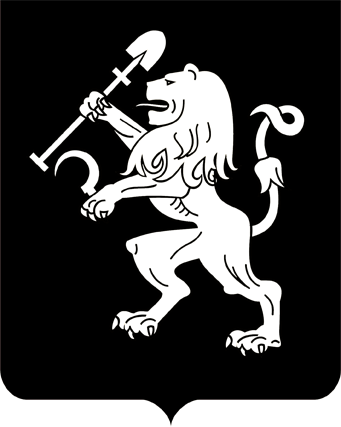 АДМИНИСТРАЦИЯ ГОРОДА КРАСНОЯРСКАПОСТАНОВЛЕНИЕОб утверждении схемы размещения нестационарных торговых объектов на территории города КрасноярскаВ соответствии со статьей 16 Федерального закона от 06.10.2003              № 131-ФЗ «Об общих принципах организации местного самоуправления в Российской Федерации», статьей 10 Федерального закона от 28.12.2009 № 381-ФЗ «Об основах государственного регулирования торговой деятельности в Российской Федерации», постановлением Правительства Красноярского края от 14.03.2011 № 118-п «Об установлении порядка разработки и утверждения схемы размещения нестационарных торговых объектов органами местного самоуправления муниципальных образований Красноярского края», руководствуясь статьями 45, 58, 59 Устава города Красноярска, ПОСТАНОВЛЯЮ:1. Утвердить схему размещения нестационарных торговых объектов на территории города Красноярска согласно приложению.2. Признать утратившими силу:постановление администрации города Красноярска от 29.11.2011 № 550 «Об утверждении схемы размещения нестационарных торговых объектов на территории города Красноярска»;постановление администрации города от 11.04.2012 № 148 «О внесении изменений в постановление администрации города от 29.11.2011 № 550».3. Департаменту информационной политики администрации города (Акентьева И.Г.) опубликовать настоящее постановление в газете             «Городские новости».4. Департаменту градостроительства администрации города              (Лапицкий А.Г.):в десятидневный срок со дня официального опубликования постановления направить схему размещения нестационарных торговых              объектов на территории города Красноярска в министерство информатизации и связи Красноярского края;разместить настоящее постановление на официальном сайте администрации города.5. Постановление вступает в силу со дня его официального опубликования.Глава города                                                                         Э.Ш. Акбулатов27.11.2012№ 595